ЭТО СЧАСТЬЕ – ПУТЬ ДОМОЙ !!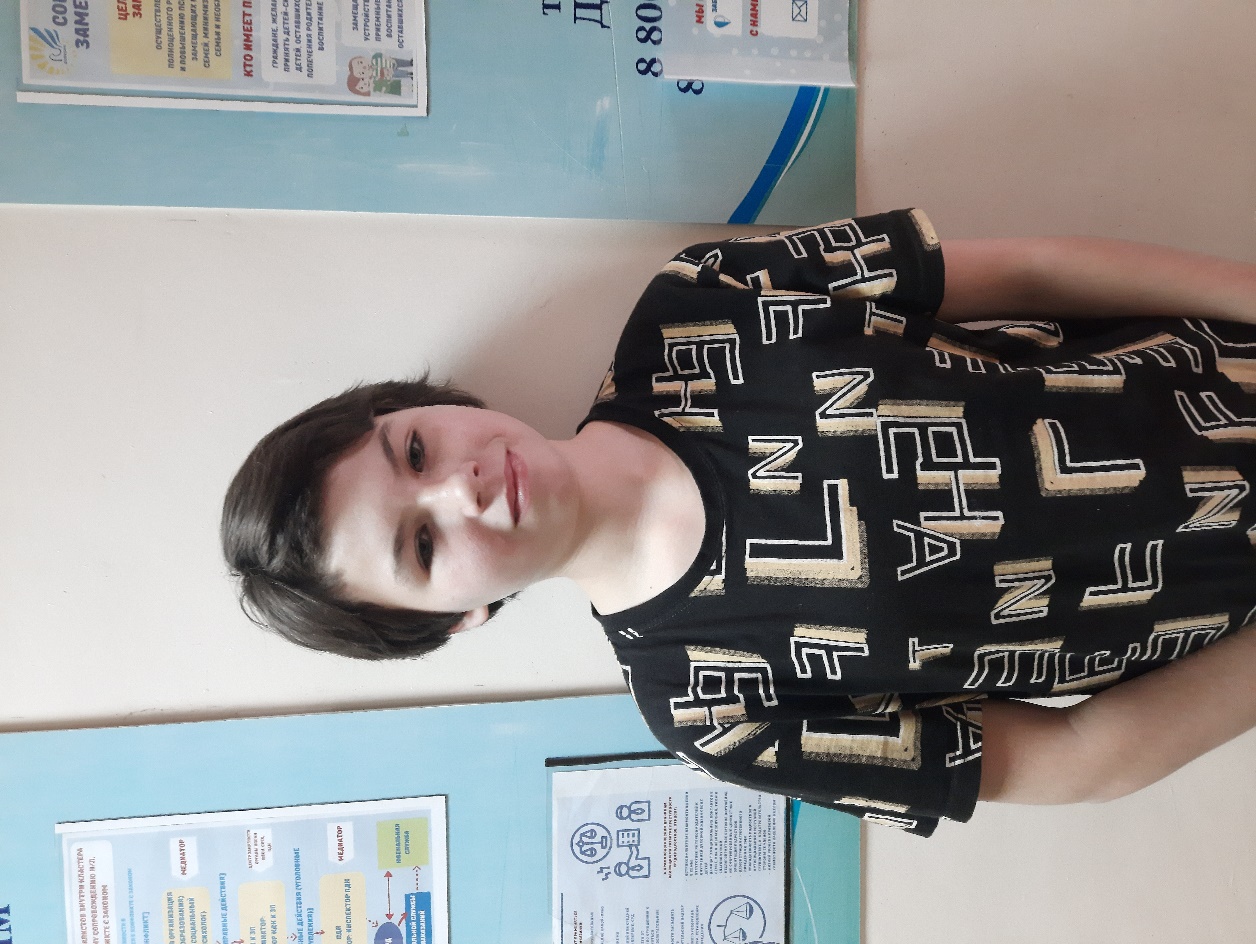 Анастасия родилась в 2008 году.Спокойная, скромная, не выражает ярко свои эмоции. Легко идет на контакт, любит принимать  участие в мероприятиях школы и класса. Желает обрести семьюПо вопросам приема детей в семью необходимо обратиться в отдел опеки и попечительства администрации муниципального района «Карымский район» по адресу:пгт. Карымское, ул. Верхняя, д.35